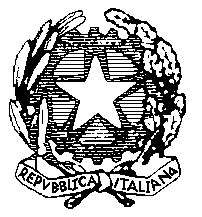 Ministero dell’Istruzione, dell’Università e della RicercaISTITUTO COMPRENSIVO“Don Giovanni Antonioli”Via Nino Bixio. 42 – 25056 Ponte DI Legno (BS)Codice Fiscale: 81005970173 – Codice Univoco UFCDQCTel. 0364/91006 Comunicazione n. 004del 05/09/2022ATS   Montagna Brescia DIREZIONE SANITARIA DIPARTIMENTO DI IGIENE E PREVENZIONE SANITARI protocollo@pec.ats-brescia.itAll’ A.R.P.A. della Regione Lombardia – Dipartimento di Brescia                                                                               dipartimentobrescia.arpa@pec.regione.lombardia.itp.c. Unione dei Comuni Alta VallecamonicaAl Comune di Ponte di Legnoprotocollo@pec.comune.ponte-di-legno.bs.itAl Comune di Temùprotocollo@pec.comune.temu.bs.itAl Comune di Vezza d’Oglioprotocollo@pec.comune.vezza-d-oglio.bs.itAl Comune di Incudineprotocollo@pec.comune.incudine.bs.itAl R.S.P.P.AL R.L.S.AttiAgli atti -Al sito webIC  “Don Giovanni Antonioli” Ponte di LegnoScuola Primaria di Ponte di Legno e Scuola Secondaria I grado di Ponte di Legno, ubicate in via Nino Bixio,42  Ponte di Legno ;Scuola Infanzia  di Pontagna ubicata in via G. Marconi,28 Scuola Primaria di Temù, ubicata in via Adamello,1 Scuola Primaria  di Vezza d’Oglio, ubicata in via Nazionale,45 Scuola Secondaria I grado di Vezza d’Oglio ubicata in via Nazionale,58 Scuola Infanzia  di Incudine ubicata in Piazza  G.Marconi,9						     		Cordiali saluti.          		   La   Dirigente Scolastica                                                Silvia Dott.ssa OggianoFirma autografa sostituita a mezzo stampa ai sensidell’art. 3, comma 2 del decreto legislativo n. 39/1993www.icpontedilegno.edu.ite-mail:bsic802001@istruzione.itP.E.C.:bsic802001@pec.istruzione.itOGGETTO: Richiesta ai sensi dell’ art.1 del DPCM 26 luglio2022 di monitoraggio della qualità dell’aria e di individuazione delle conseguenti soluzioniCon riferimento alle Linee guida sulle specifiche tecniche in merito all’adozione di dispositivi mobili di purificazione e impianti fissi di aerazione e agli standar minimi di qualità dell’aria negli ambienti scolastici e in quelli confinati degli stessi edifici,allegate al D.P.C.M 26 luglio 2022, si richiede alle SS.LL. di effettuare le attività preliminari di monitoraggio della qualità dell’aria degli ambienti di questa istituzione scolastica onde individuare le soluzioni più efficaci da adottare in conformità alle richiamate Linee guida. Si fa presente che l’istituzione Scolastica richiedente risulta costituita dai seguenti plessi: